Конспект занятияс элементами ТРИЗ технологиидля детей старшего дошкольного возраста«Сказка для Колобка»Направление – речевое, социально-коммуникативное.Виды деятельности: игровая, коммуникативная, изобразительная.Цель. Формирование у детей творческого мышления.Задачи.Активизировать мышление детей путем разрешения проблемной ситуации.Учить наделять героев сказок нетипичными для них свойствами.Развивать творческий потенциал, фантазию, воображение.Прививать чувство добра, воспитывать дружеские взаимоотношения.           5.Развивать	связную	речь,	умение	правильно использовать	в	речи  грамматические формы; обогащать словарь детей.Материалы к занятию: картинки с изображением любых предметов по количеству детей: гриб, велосипед, стол, гитара, яблоко и т.д.; игровое пособие «Волшебный поясок»; круги Луллия с героями разных сказок; Книга сказок.Воспитатель: Ребята, вы любите сказки? За что вы их любите?	(учат          добру, справедливости, можно много узнать о повадках животных).А вы хорошо сказки знаете? Тогда скажите, кто из героев сказок был очень доверчивым и от этого пострадал?(Варианты детей: Красная Шапочка, Зайчик, Колобок, семеро Козлят)Воспитатель. А вам нравится конец сказки «Колобок»? (нет). Хотели бы вы его изменить? Предлагайте свои варианты окончания сказки.(Варианты детей: «Лиса нечаянно уронила Колобка, он и укатился», «Колобка спасли дед с бабкой или дровосеки»).Воспитатель. Колобка могли спасти герои других сказок. Давайте поиграем в игру Да-нетка и узнаем, кто может спасти нашего Колобка. Вы знаете, как играть в эту игру?Это волшебный поясок, в кармашках – карточки с изображением сказочных героев. Миша загадает одного из них, а мы будете отгадывать. Задавать вопросы, на которые отвечать нужно только «да» или «нет». С какого вопроса можно начинать игру? Это человек? Это животное? Прищепки – ваши помощники, можно спросить, где находится карточка по отношению к прищепке. В первый раз я вам помогу.( повторить 2-3 раза, кто отгадал, тот загадывает следующего героя).Воспитатель. Молодцы, ребята, вместе с Красной Шапочкой мы спасли Колобка, можем все вместе отправиться на поиски новой сказки для него. Катится Колобок, катится, навстречу – ТЕРЕМОК.Интересно, кто в теремочке живѐт, давайте спросим (дети спрашивают).Воспитатель. Никого, вот и домик для Колобка, может здесь остаться. Но сначала давайте поиграем в игру «Теремок», только мы с вами будем не зайцами, мышками, а предметами, которые изображены на картинках.Возьмите любую картинку, представьте себя предметом с этой картинки. Начинаем игру. Выбираем хозяина теремка, а остальные по очереди подходят к теремку- Кто-кто в теремочке живѐт, кто-кто в невысоком живѐт? Я – Колобок, а ты кто?А я - велосипед, пусти меня к себе жить. Пущу, если скажешь, чем ты на меня похож?(ответы детей: я – велосипед, у меня колѐса круглые, ты тоже круглый; я – гриб, меня тоже можно съесть и т.д.)Воспитатель. Молодцы, ребята, сумели увидеть в совершенно разных предметах общие признаки. Но не хочет наш Колобок в теремке один оставаться, отправимся дальше. Катится Колобок, катится …А это – волшебные круги - круги Луллия, на них поселились разные сказки.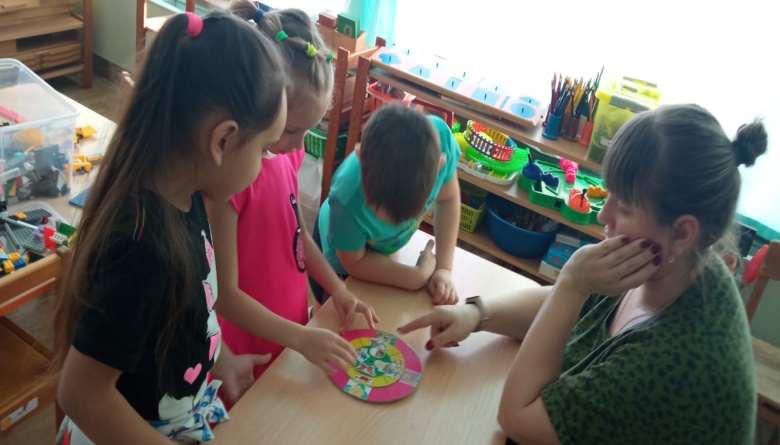 Посмотрите, на верхнем этаже – герои сказок, на среднем – их жилище, а на нижнем – предметы из разных сказок. Давайте сначала найдѐм сказочному герою его сказку, например, для Емели (печка – щука) и т.д. Это - реальная сказка. А сейчас мы раскрутим стрелку и посмотрим, на какие сказки она укажет. Придумайте короткую сказку по этим картинкам (дети придумывают новые сказки по выпавшим под стрелкой картинкам). Например, «Баба Яга жила в ледяной избушке и на стене у неѐ висел золотой ключик от тайной комнаты» (повторить 3-4 раза).Это - фантастическая сказка. Захочет в ней Колобок наш жить, как вы думаете? А почему (захочет или не захочет?)Вам было интересно, ребята, путешествовать с Колобком по сказкам? А что особенно понравилось? (ответы детей).Мне очень понравились ваши фантастические сказки, сейчас я вам предлагаю взять карандаши, бумагу и нарисовать их, а когда нарисуете, расскажите нам о них, может, Колобок и найдѐт для себя новую сказку. А все ваши рисунки мы поместим в Книгу сказок.Список использованной литературыМурашковска И.Н. Когда я стану волшебником. Рига: Педагогический центр "Эксперимент", 1994.Корзун А. В. Веселая дидактика. Элементы ТРИЗ и РТВ в работе с дошкольниками: Пособие для педагогов дошкольных учреждений / А. В. Корзун, 2001.Использованные материалы и Интернет-ресурсыВолшебный поясок (игра для развития памяти, внимания, умения обобщать). ООО «Корвет», Санкт-Петербург.images.yandex.ru›яндекс картинки сказки.